Hierbij bied ik u de nota naar aanleiding van het verslag inzake het bovenvermelde voorstel alsmede een nota van wijziging aan.Met de nota naar aanleiding van het verslag wordt tevens voldaan aan het verzoek om een brief aangevraagd tijdens de Regeling van Werkzaamheden d.d. 2 oktober 2018 over het bericht ‘Kabinet wil van iedereen die wapenvergunning aanvraagt of verlengt voortaan ras of etnische afkomst vastleggen”.De Minister van Justitie en Veiligheid,Ferd Grapperhaus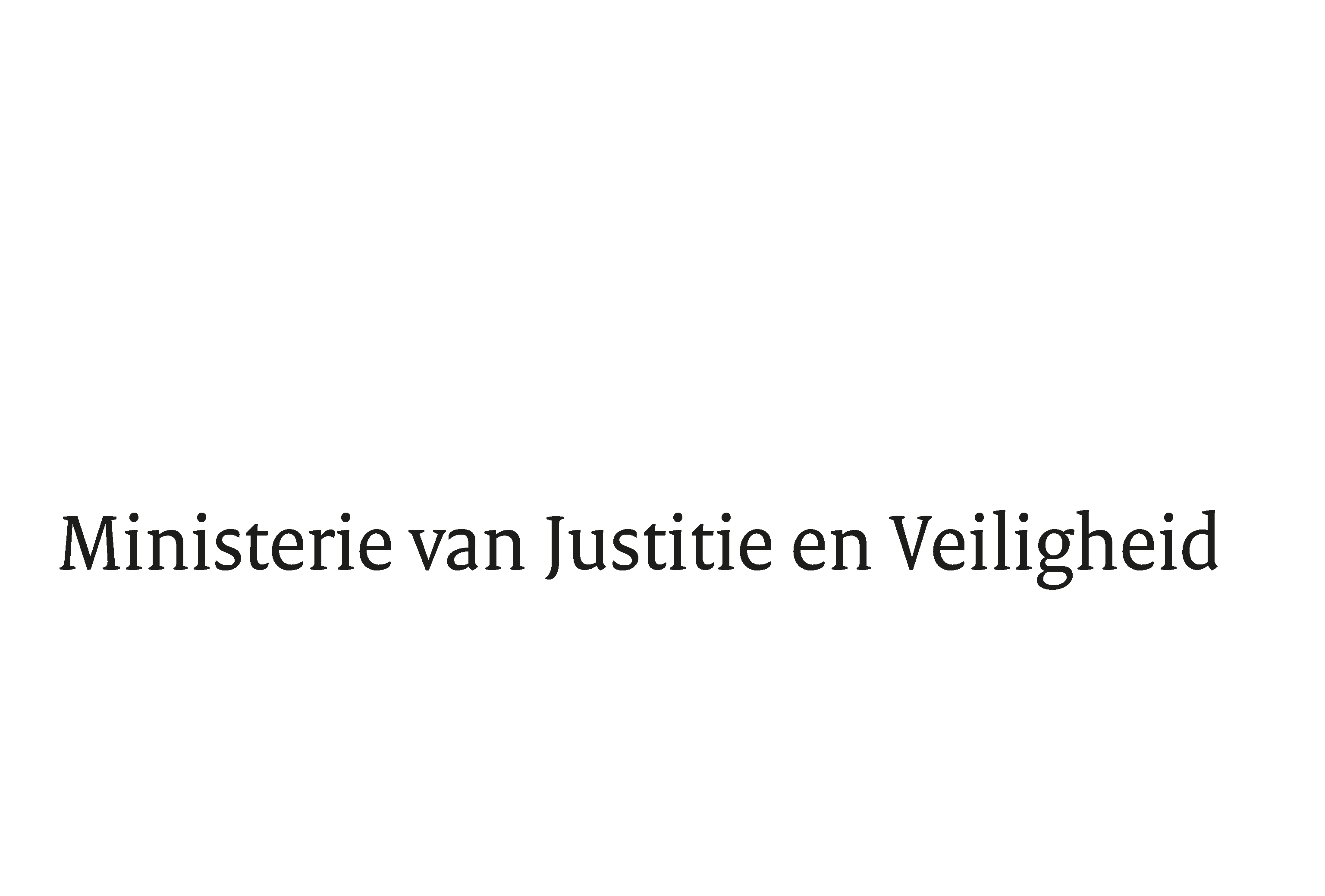 > Retouradres Postbus 20301 2500 EH  Den Haag> Retouradres Postbus 20301 2500 EH  Den HaagAan de Voorzitter van de Tweede Kamer der Staten-GeneraalPostbus 20018 2500 EA  DEN HAAGAan de Voorzitter van de Tweede Kamer der Staten-GeneraalPostbus 20018 2500 EA  DEN HAAGDatum14 januari 2019OnderwerpWijziging van de Wet wapens en munitie in verband met de Richtlijn (EU) 2017/853 van het Europees Parlement en de Raad van de Europese Unie van 17 mei 2017 tot wijziging van Richtlijn 91/477/EEG van de Raad inzake de controle op de verwerving en het voorhanden hebben van wapens (PbEU 2017, L 137/22) (34984)Directie Wetgeving en Juridische ZakenSector Staats- en BestuursrechtTurfmarkt 1472511 DP  Den HaagPostbus 203012500 EH  Den Haagwww.rijksoverheid.nl/jenvOns kenmerk2403237Bij beantwoording de datum en ons kenmerk vermelden. Wilt u slechts één zaak in uw brief behandelen.